皖清协〔2020〕2号关于表彰2019年度先进单位和个人的通报各会员单位：2019年度，各会员单位坚持以习近平新时代中国特色社会主义思想为指导，扎实开展了“不忘初心、牢记使命”的专题教育，牢固树立“四个意识”，不断增强“四个自信”，坚决做到“两个维护”。围绕协会2019年度工作目标和任务，在开展争创优秀会员单位、诚信企业、劳动关系和谐企业、优秀项目、最美清洁人活动中，涌现出了一批先进单位和先进个人。  为表彰先进，发挥典型示范作用，促进协会和各会员单位的全面发展，经各会员单位推荐，评选公示，协会研究决定对2019年度优秀会员单位（41家）、诚信企业（40家）、劳动关系和谐企业（29家）、优秀项目（36个）、最美清洁人（47人）予以通报表彰。希望受到表彰的先进单位和先进个人，要珍惜荣誉，再接再厉。全体会员单位要以他们为榜样，在增强单位和协会的凝聚力和影响力，推动企业以诚信引资金、以诚信引人才、以诚信树形象、以诚信赢市场，构建“规范有序，公正合理，互利共赢，和谐稳定”的新型劳动关系，打造优秀示范项目，展示爱岗敬业、无私奉献的清洁人良好形象等方面，更好地发挥示范带头作用。以实干笃定前行，团结动员广大职工为全面建成小康社会、建设五大发展美好安徽作出新的更大的贡献！附件：1. 2019年度优秀会员单位（41家）2. 2019年度诚信企业（40家）3. 2019年度劳动关系和谐企业（29家）4. 2019年度优秀项目（36个）5. 2019年度最美清洁人（47人）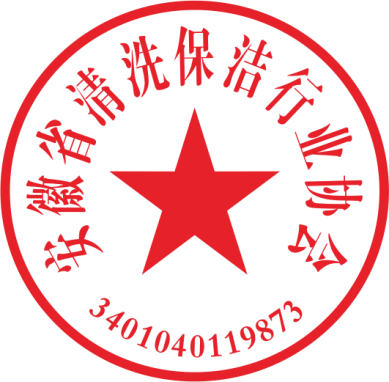 2020年1月11日  附件12019年度优秀会员单位（41家）合肥东裕贸易有限公司合肥华兴物业管理有限公司深圳市雁鹏环境有限公司安徽安晟物业集团有限公司亳州市万家乐园林绿化工程有限公司安徽金智物业管理有限公司合肥市新华物业管理有限公司合肥鸿鹤物业管理集团有限公司环亮环境科技有限公司安徽宇润道路保洁服务有限公司安徽双鹰物业服务有限公司合肥爱洁儿清洁服务有限公司马鞍山市洁美物业有限责任公司永昊环境科技（集团）有限公司安徽诚和物业服务有限公司安徽金鹤人力资源服务有限公司合肥名润环保技术服务有限公司安徽德尚物业管理有限公司淮南东华实业（集团）有限责任公司安徽鸿耀物业服务有限公司安庆市鑫盛物业管理有限公司安徽乐天环境服务有限公司东莞市众成清洁服务有限公司安徽新亚物业管理发展有限公司临泉县美家净物业管理有限公司安徽宇豪物业服务集团有限责任公司安徽立群物业管理有限公司安徽省鹏徽物业管理有限公司深圳剑峰环保集团有限公司安徽豪和清洁服务有限公司安徽昊静物业管理有限公司深圳市升阳升清洁服务有限公司合肥分公司安徽华信电动科技股份有限公司安徽星原环境工程有限公司安徽邦和物业管理有限责任公司深圳市龙吉顺实业发展有限公司湖南仁仁洁国际清洁科技集团股份有限公司淮安市尚邦物业服务有限公司合肥高新物业管理有限责任公司安徽恒华保洁服务有限公司41、淮北市通达物业管理有限公司（以上排名不分先后) 附件22019年度诚信企业（40家）合肥东裕贸易有限公司合肥华兴物业管理有限公司深圳市雁鹏环境有限公司安徽安晟物业集团有限公司亳州市万家乐园林绿化工程有限公司安徽金智物业管理有限公司合肥市新华物业管理有限公司合肥鸿鹤物业管理集团有限公司环亮环境科技有限公司安徽宇润道路保洁服务有限公司安徽双鹰物业服务有限公司合肥爱洁儿清洁服务有限公司马鞍山市洁美物业有限责任公司永昊环境科技（集团）有限公司安徽诚和物业服务有限公司安徽金鹤人力资源服务有限公司合肥名润环保技术服务有限公司安徽德尚物业管理有限公司淮南东华实业（集团）有限责任公司安徽鸿耀物业服务有限公司安庆市鑫盛物业管理有限公司安徽乐天环境服务有限公司东莞市众成清洁服务有限公司安徽新亚物业管理发展有限公司临泉县美家净物业管理有限公司安徽宇豪物业服务集团有限责任公司安徽立群物业管理有限公司深圳剑峰环保集团有限公司安徽豪和清洁服务有限公司安徽昊静物业管理有限公司深圳市升阳升清洁服务有限公司合肥分公司安徽华信电动科技股份有限公司安徽星原环境工程有限公司安徽邦和物业管理有限责任公司深圳市龙吉顺实业发展有限公司湖南仁仁洁国际清洁科技集团股份有限公司淮安市尚邦物业服务有限公司安徽恒华保洁服务有限公司合肥高新物业管理有限责任公司淮北市通达物业管理有限公司                          （以上排名不分先后) 附件32019年度劳动关系和谐企业（29家）合肥华兴物业管理有限公司深圳市雁鹏环境有限公司安徽安晟物业集团有限公司亳州市万家乐园林绿化工程有限公司合肥市新华物业管理有限公司环亮环境科技有限公司合肥鸿鹤物业管理集团有限公司安徽双鹰物业服务有限公司马鞍山市洁美物业有限责任公司永昊环境科技（集团）有限公司安徽诚和物业服务有限公司安徽金鹤人力资源服务有限公司淮南东华实业（集团）有限责任公司安徽鸿耀物业服务有限公司安庆市鑫盛物业管理有限公司安徽乐天环境服务有限公司安徽新亚物业管理发展有限公司临泉县美家净物业管理有限公司安徽宇豪物业服务集团有限责任公司安徽立群物业管理有限公司深圳剑峰环保集团有限公司安徽昊静物业管理有限公司安徽华信电动科技股份有限公司安徽星原环境工程有限公司安徽邦和物业管理有限责任公司深圳市龙吉顺实业发展有限公司湖南仁仁洁国际清洁科技集团股份有限公司淮安市尚邦物业服务有限公司合肥高新物业管理有限责任公司                      （以上排名不分先后) 附件42019年度优秀项目（36个）合肥华兴物业管理有限公司：巢湖凤凰之家小区项目安徽安晟物业集团有限公司：合肥漫乐城购物中心项目深圳市雁鹏环境有限公司：深圳市龙岗区布吉金御半山清洁服务项目亳州市万家乐园林绿化工程有限公司：亳州花戏楼景区、广场、江宁会馆物业服务项目合肥市新华物业管理有限公司：瑶海区政务、卫生中心项目合肥鸿鹤物业管理集团有限公司：合肥广大商务中心项目安徽宇润道路保洁服务有限公司：庐江县城乡一体化（镇村）市场运维服务项目安徽宇润道路保洁服务有限公司：芜湖县城区第七轮环卫作业管理项目安徽双鹰物业服务有限公司：合肥卷烟厂项目马鞍山市洁美物业有限责任公司：马鞍山市花山区辖区道路清扫保洁服务采购项目永昊环境科技（集团）有限公司：淮南市市容管理局新增道路环卫作业服务采购项目第一标段项目安徽雅文物业服务有限公司：淮北市公安局保洁合同项目安徽诚和物业服务有限公司：合肥滨湖假日金榈园项目环亮环境科技有限公司：嵊州市市容环境卫生管理处道路清扫保洁、公厕卫生、垃圾分类收集清运项目合肥名润环保技术服务有限公司：合肥信达东方蓝海项目安徽德尚物业管理有限公司：中国航空油料有限责任公司安徽分公司项目淮南东华实业（集团）有限责任公司：淮南山水居物业项目安徽鸿耀物业服务有限公司：舒城县金虎村花溪园安置小区项目安庆市鑫盛物业管理有限公司：安庆桐城农村商业银行金融大厦项目安徽乐天环境服务有限公司：芜湖绿地新都会日常保洁项目安徽新亚物业管理发展有限公司：合肥南屏家园项目临泉县美家净物业管理有限公司：临泉县泉河医院项目安徽宇豪物业服务集团有限责任公司：合肥星光国际广场二期项目安徽立群物业管理有限公司：安徽立群建设集团总部物业管理服务项目深圳剑峰环保集团有限公司：南湾街道清扫保洁垃圾清运及转运站管理服务项目A类项目安徽省鹏徽物业管理有限公司：长丰县下塘镇镇区保洁社会化管理项目安徽昊静物业管理有限公司：万家华庭小区深圳市升阳升清洁服务有限公司：合肥分公司包河项目安徽华信电动科技股份有限公司：石台城乡环卫一体化PPP项目安徽星原环境工程有限公司：合肥高铁南站道路清扫保洁项目安徽邦和物业管理有限责任公司：蚌埠市职教园区项目深圳市龙吉顺实业发展有限公司：界首市城乡环卫一体化项目33、安徽恒华保洁服务有限公司:皖江职业教育中心学校物业服务项目34、合肥高新物业管理有限责任公司：合肥高新区城市管理局垃圾站中转站项目35、湖南仁仁洁国际清洁科技集团股份有限公司合肥分公司：合肥紫云路等滨湖新区70条道路三年清扫保洁项目36、淮北市通达物业管理有限公司：淮北市杜集区人民法院项目（以上排名不分先后）附件52019年度最美清洁人（47人）（以下按姓氏笔画排序）马朝军       合肥华兴物业管理有限公司王多娣(女)   安徽华信电动科技股份有限公司王守村(女)   合肥爱洁儿清洁服务有限公司王军         安徽宇润道路保洁服务有限公司王艳艳(女)   安徽省鹏徽物业管理有限公司韦朝琴（女）  湖南仁仁洁国际清洁科技集团股份有限公司仇贤赟(女)   安徽昊静物业管理有限公司吕凌枫       安徽星原环境工程有限公司刘玉梅(女)   合肥鸿鹤物业管理集团有限公司刘振        安徽宇润道路保洁服务有限公司阮萍萍(女)  安徽豪和清洁服务有限公司李士宽      临泉县美家净物业管理有限公司李玉（女）  合肥东裕贸易有限公司李龙飞      安徽立群物业管理有限公司李志翠(女)  安徽鸿耀物业服务有限公司李花(女)    深圳市龙吉顺实业发展有限公司杨久红      深圳市龙吉顺实业发展有限公司杨学玲(女)  安徽宇润道路保洁服务有限公司肖英芝（女）深圳市雁鹏环境有限公司汪勇        安徽邦和物业管理有限责任公司张宏清（女）安徽安晟物业集团有限公司张菊(女)    安徽双鹰物业服务有限公司张琳        安徽宇润道路保洁服务有限公司张迎迎(女)  淮北市通达物业管理有限公司张蕾蕾(女)  安徽金鹤人力资源服务有限公司陆晓敏（女) 合肥市新华物业管理有限公司陈潘        永昊环境科技（集团）有限公司陈华(女）   合肥高新物业管理有限责任公司邵天笑(女)  环亮环境科技有限公司罗燕(女)    合肥名润环保技术服务有限公司房雨婷(女)  安徽雅文物业服务有限公司赵迎迎（女）亳州市万家乐园林绿化工程有限公司胡小军      安徽宇润道路保洁服务有限公司钟源        深圳市龙吉顺实业发展有限公司侯光林      深圳剑峰环保集团有限公司侯雪琳(女)  马鞍山市洁美物业有限责任公司施文(女)    安徽新亚物业管理发展有限公司洪艳(女)    安徽省清洗保洁行业协会夏梦(女)    安徽诚和物业服务有限公司梅涛        安徽喜洋洋物业管理有限公司殷芳(女)    安庆市鑫盛物业管理有限公司黄亚东      安徽宇润道路保洁服务有限公司崔玲玲(女)  安徽宇豪物业服务集团有限责任公司彭传德      安徽德尚物业管理有限公司谭正梅(女)  淮南东华实业（集团）有限责任公司 潘俊         深圳市升阳升清洁服务有限公司合肥分公司濮传亮      安徽恒华保洁服务有限公司